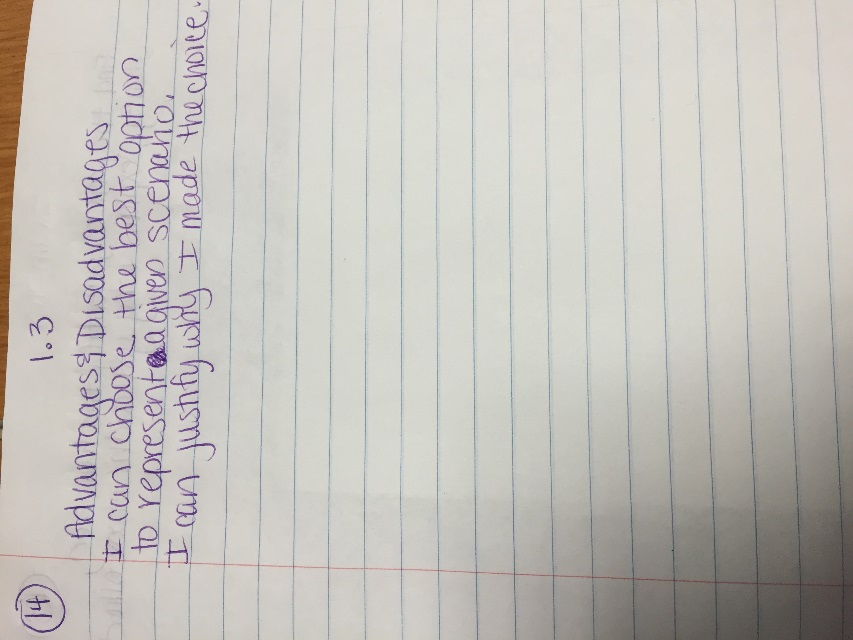 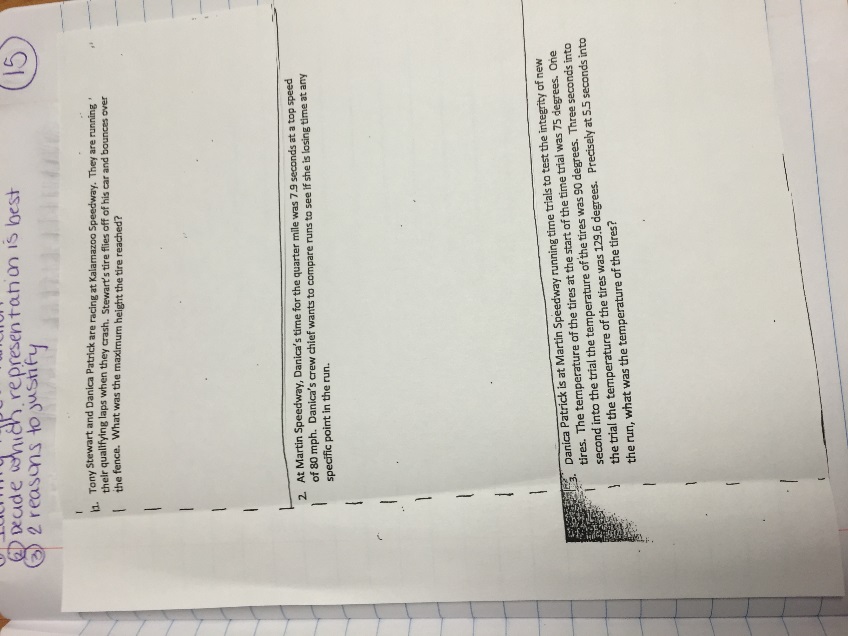 Page 14						Page 15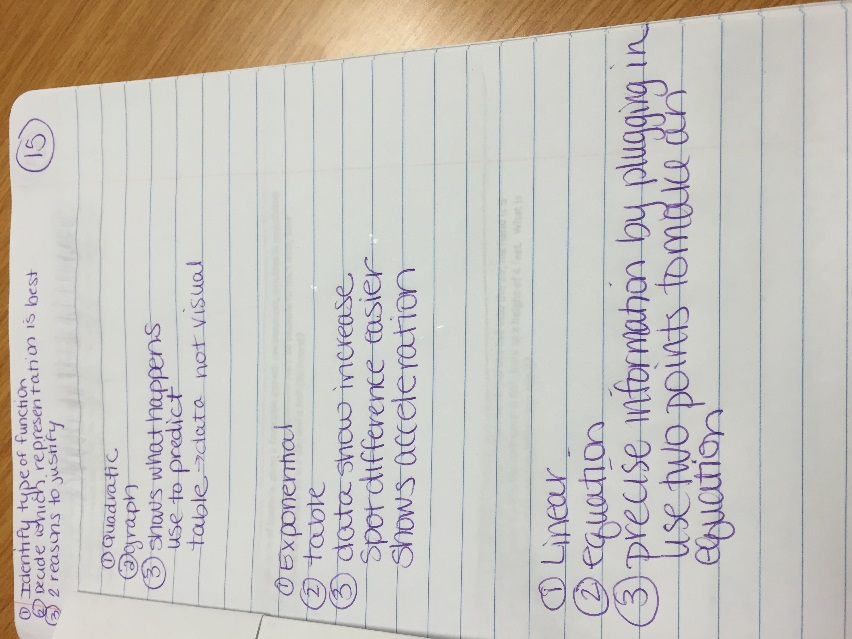 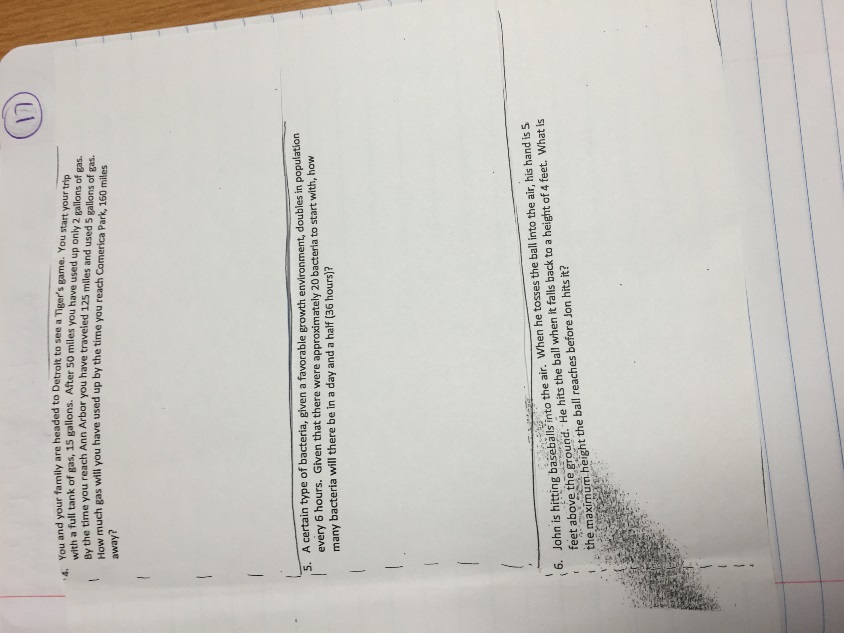 Page 15 under flaps				Page 17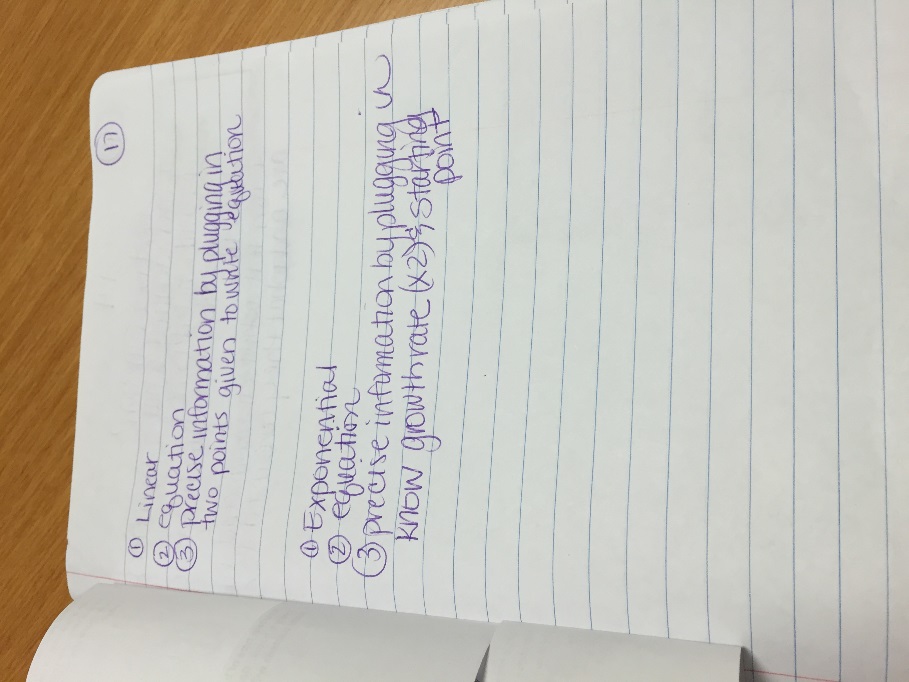 Page 17-1st two flaps (last one try on own)